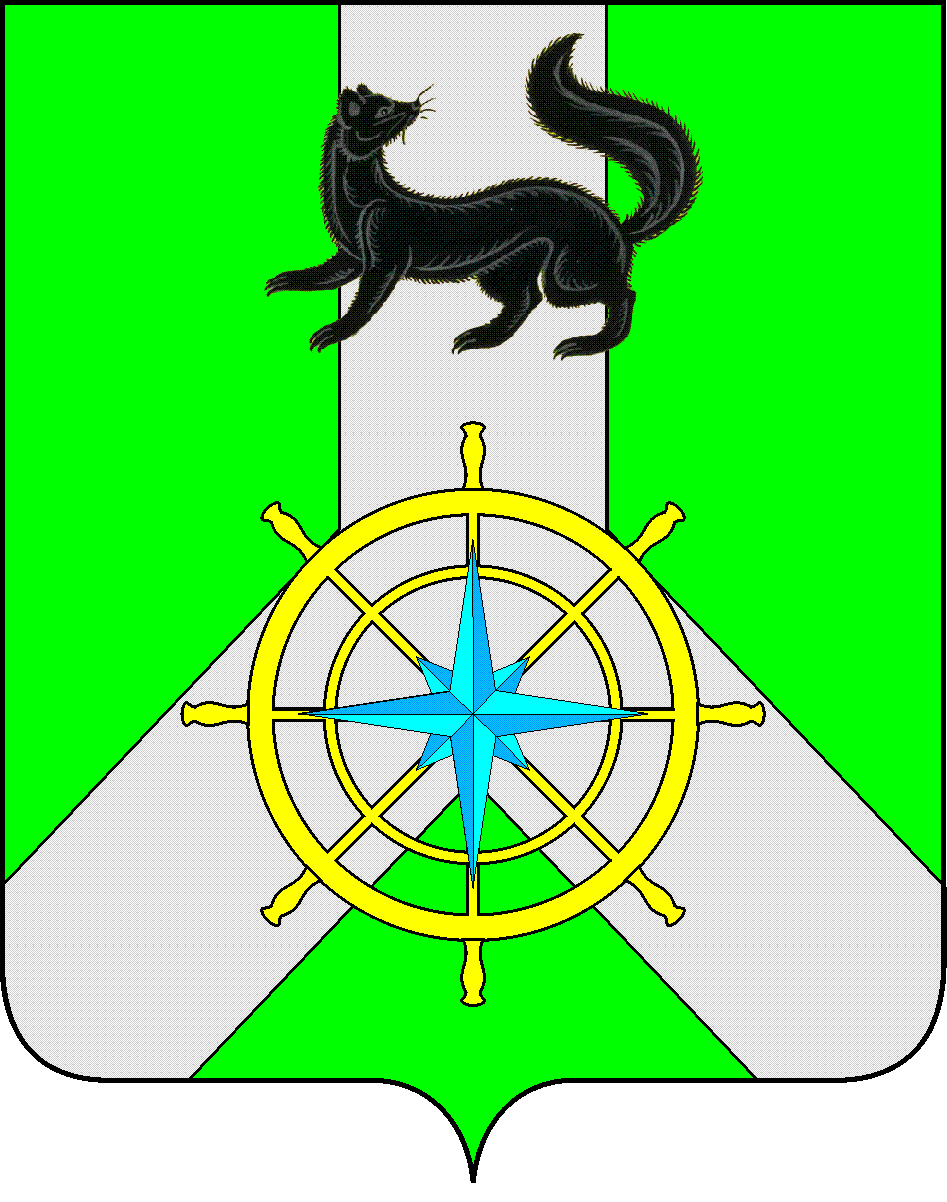 Р О С С И Й С К А Я   Ф Е Д Е Р А Ц И ЯИ Р К У Т С К А Я   О Б Л А С Т ЬК И Р Е Н С К И Й   М У Н И Ц И П А Л Ь Н Ы Й   Р А Й О НА Д М И Н И С Т Р А Ц И Я П О С Т А Н О В Л Е Н И ЕОб утверждении градостроительногоплана земельного участкаРуководствуясь ст. 14 Градостроительного кодекса Российской Федерации, ст. 15 Федерального закона № 131-ФЗ "Об общих принципах организации местного самоуправления в Российской Федерации", на основании ст. 39, 55 Устава муниципального образования Киренский район, администрация Киренского муниципального районапостановляЕТ:1. Утвердить градостроительный план земельного участка для строительства молочной фермы вместимостью 200 скотомест для дойных коров в д. Ичера Киренского района Иркутской области, расположенного по адресу: Иркутская область, Киренский район, д. Мироново при д. Ичера, кадастровый номер земельного участка 38:09:080001:8, площадью 176,6336 га.2. Разместить настоящее постановление в сети интернет на официальном сайте администрации Киренского муниципального района http://kirenskrn.irkobl.ru.И.о. главы администрации						        С.Ю. ЛещинскийПодготовил:  Начальник отдела по градостроительству, строительству,реконструкции и капитальному ремонту объектовадминистрации Киренского муниципального района				Некрасов В.Г.Согласовано: Правовой отдел									Чернина И.С.от 24.10.2019 г.№ 541г.Киренск